  Chinese Language Teachers Association, USA (CLTA)  美國中文教師學會 (美国中文教师学会)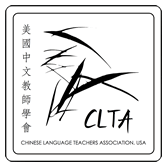                                    Website: https://clta-us.org      E-mail: hq@clta-us.org2024 年4月活动表 CLTA Events List (April 2024)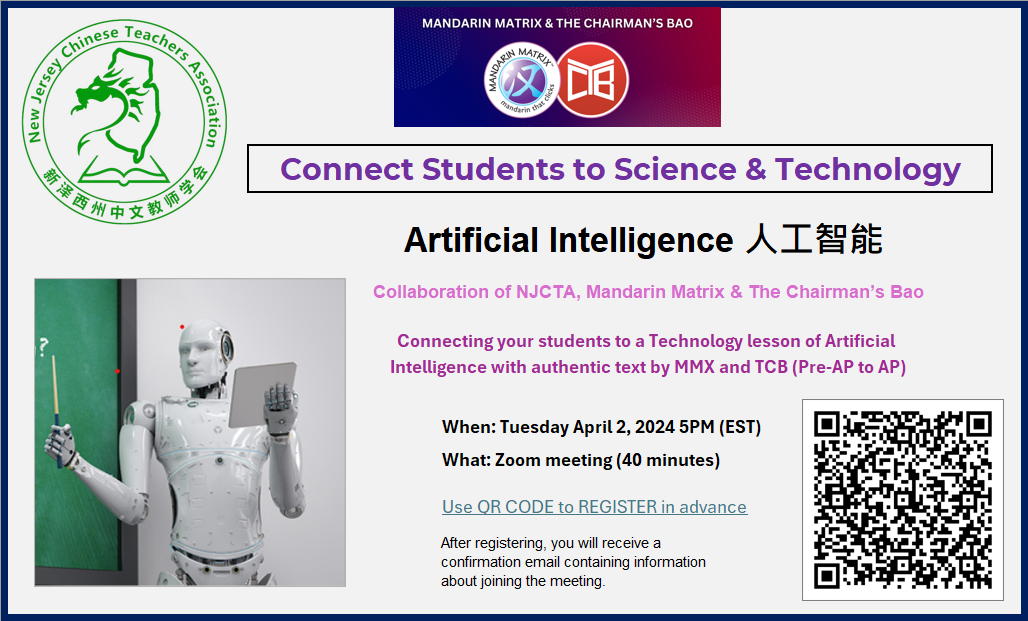 Title报告主题Speaker主讲人Time 时间ET=Eastern TimeMT=Mountain TimePT=Pacific Time;Zoom Link/活动链接Organizer组织方Contact Person联系人Connecting your students to a Technology lesson of Artificial Intelligence. (Online workshop, flyer attached on the third page)N/A5 PM, ET, April 2Registration: https://us06web.zoom.us/meeting/register/tZEpcOuspj4uHt3clRHaoqvQ-IHuRJ3waJ1S#/registrationNJCTA Mandarin Matrix & Chairman BaoShihong ZhangPACE yourself: Teaching grammar communicatively through the PACE method.”Chris “C.J.” Jacobs11:00 – 12:30 pmET, April 6Registration: https://tinyurl.com/2024SpringNDEGuest11CLTA SIG K12/NDE/NILAChunmei GuanEffective Strategies for Expanding World Language ProgramsChunmei Guan 关春梅11:00 – 12:30 pmET, April 13Registration: https://tinyurl.com/2024SpringNDEGuest12CLTA SIG K12/NDE/NILAChunmei GuanCLTAC Annual Mandarin Speech ContestN/A9AM-5PM, PT, April 13In personCLTAC加州中文教师学会Yue Li基于二语阅读平台和真实语料：开放教育资源中高年级中文教材编写Based on Second Language Reading Platform and Authentic Language Data: Chinese Textbook Writing for Intermediate and Advanced Levels using Open Educational Resources.齐润清, 李颖颉, 张羽8:00pm - 9:30pm, ET, April 19https://cmu.zoom.us/j/94453160447?pwd=MmVvTTAwcUtOR3V2TjNVVHJnUSt3Zz09CLTA SIG跨学科高年级中文教学兴趣小组Gang Liu & Yan LiuInteractive Exploration of AI and Authentic Materials in Language Learning Patric Xu8:00pm - 9:30pm, ET, April 20https://yale.zoom.us/j/95407040995初中级中文教学兴趣小组 & TCLTNinghui LiangCLTA-WA Spring Workshop: Engaging Diverse Language LearnersLeslie Grahn9am-12pm, PT, April 20Registration: https://bit.ly/3uWkH8LCLTA-WA/ CIWA(华州中文教师学会)Feng ZhouCLTA-VA Spring Workshop at China Folk House: Experiential Learning and Community EngagementJohn Flower, Dr. Khamo, Carol Jia9:30 am to 3:30 pm,ET, April 20In person, registration:https://forms.gle/eBk17SWbkgBNmNhCA CLTA-VA(维州中文教师学会)Xuan WangCLTA-NCR Spring Vitual Workshop: Enrolment and Retention Strategies关春梅，冯禹老师7:00-9:00 pm, ET, on April 20In PersonCLTA-NCR(大华府中文教师学会)Jing Dai北卡亚洲中心星谈教师项目成果分享会North Carolina Asian Center StarTalk Chinese Teacher Program ShowcaseCAC-STARTALK全体学员老师1:00pm - 2:30 pm, ET, April 27https://unc.zoom.us/j/97870127062?pwd=cWFheHVEaWdYODNUbE4rZkg0cFkwZz09CLTA-NC (北卡中文教师学会)Luoyi CaiCLTA-SC Spring Workshop: Social Emotional Framework, Issues, and Projects in Chinese Language Curriculum Design
中文语言课程设计中社会情感框架及活动设计初探Ying Jin & CLTA-SC member presenters9:00am -2:40pm, PT, April 27In PersonCLTA-SC(南加州中文教师学会)Yi-Hsien LiuInternational Chinese Language Day Video CompetitionN/AApril 1-27N/ANJCTA (新泽西州中文教师学会)Shihong Zhang